4Sponsorship Information:Please return this form to:                   Neighborhood Center, Inc.278 Kaighns AvenueCamden, NJ 08103____ Sponsorship Amount: $ ________     Please check the sponsorship opportunity you      have selected on the back of this form.____ I am enclosing a check____ I have included my credit card information and would like to be billed:       ____ one time     ____ in 3 equal monthly installmentsFirst Name:  ________________________ Last Name: _________________________ Home Address: ____________________________________________________________________Phone #:___________________________       Email Address: __________________________________Credit Card:  Visa   Mastercard    Discover  Card Number: __________________________________We thank all of our donors and volunteers for their support of The Neighborhood Center - we are your mission in the city of Camden! The Neighborhood Center is a registered 501(c)3 non-profit organization. Begun in 1913, The Neighborhood Center, Inc., located in Camden, NJ, is a National Mission Institution and an urban outreach mission of the United Methodist Women’s Division and part of the General Board of Global Ministries of the United Methodist Church – giving number N332591 .The Neighborhood Center is also currently accepting donations of the following new or gently used items to support the summer camp program:- legos/K’Nex/similar building sets- sand toys- riding toys or scooters- bicycle helmets- any type of sports equipment- any type of sports balls- musical instruments, including keyboards and guitars- cases of bottled water- microwave oven- small refrigerator- a van in good working orderthe neighborhood center2014 Summer  Donation ProgramADVENTURE  2014 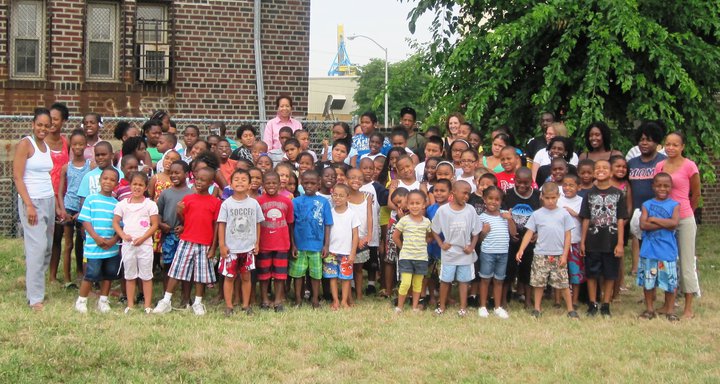 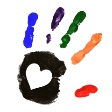 Neighborhood Center, Inc.278 Kaighns AvenueCamden, NJ 08103Phone (856) 365-5295NCICamden.orgFollow us on Facebook!We’ve all read the articles labeling Camden N.J. as one of the most dangerous cities in the United States.  Here at the Neighborhood Center we provide a safe Christian day camp in the heart of Camden where children can learn, grow and have FUN all summer long – but we can’t do it without YOU!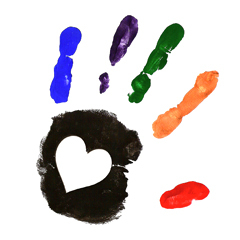 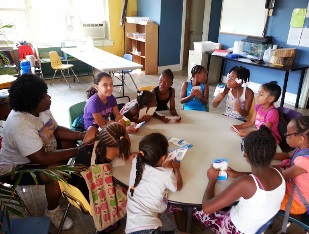 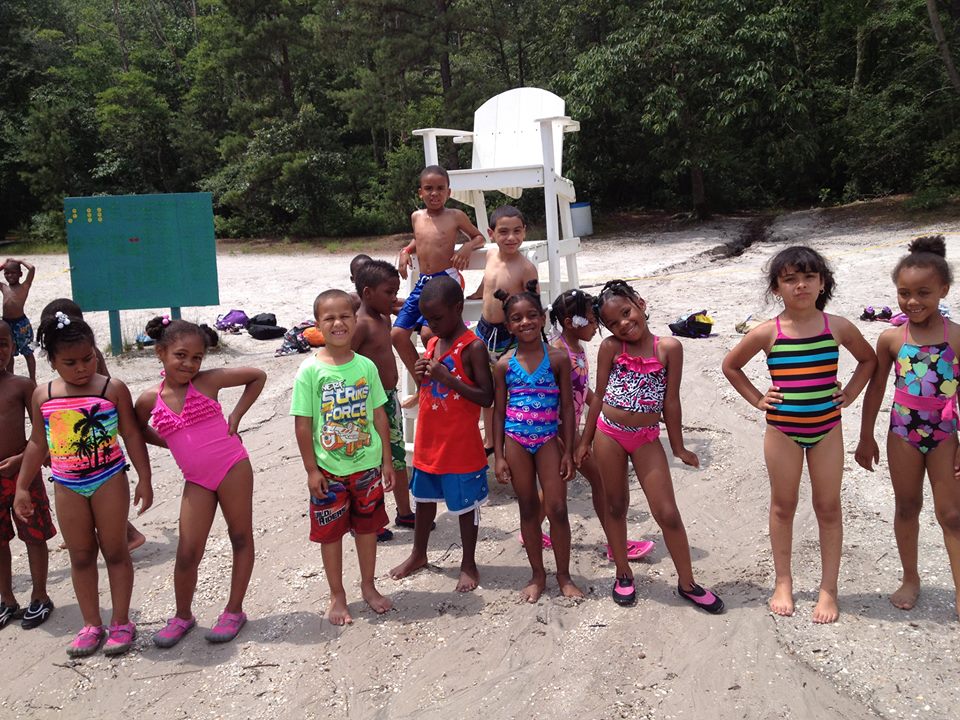 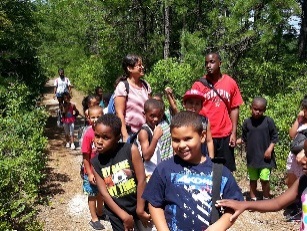 Won’t you please sponsor a camper, an activity or some supplies this summer?  We are all called to love our neighbors, and to care for the poor and in need.  You can make a difference in the life of these precious children with your tax deductible sponsorship of the Neighborhood Center Summer Camp.  Please help us make this a wonderful summer - they are counting on all of us!